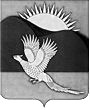 АДМИНИСТРАЦИЯПАРТИЗАНСКОГО МУНИЦИПАЛЬНОГО РАЙОНАПРИМОРСКОГО КРАЯПОСТАНОВЛЕНИЕИ.о. главы Партизанскогомуниципального района						          М.С.Веденев30.03.2021       село Владимиро-Александровское                               № 286Об итогах реализации и оценке эффективности муниципальных программ Партизанского муниципального района за 2020 годВ соответствии c Федеральными законами от 07 мая 2013 года                             № 104-ФЗ «О внесении изменений в Бюджетный кодекс Российской Федерации и отдельные законодательные акты Российской Федерации                       в связи с совершенствованием бюджетного процесса» (в редакции                               от 29 июля 2017 года № 262-ФЗ), от 06 октября 2003 года № 131-ФЗ                       «Об общих принципах организации местного самоуправления в Российской Федерации», Указом Президента Российской Федерации от 28 апреля                   2008 года № 607 «Об оценке эффективности деятельности органов местного самоуправления городских округов и муниципальных районов» (в редакции от 09 мая 2018 года № 212), Порядком проведения оценки эффективности реализации муниципальных программ, утвержденным постановлением администрации Партизанского муниципального района от 01 августа 2011 года № 320 (в редакции от 24 сентября 2013 года № 912), руководствуясь статьями 28, 31 Устава Партизанского муниципального района, администрация Партизанского муниципального районаПОСТАНОВЛЯЕТ:1. Одобрить сводные итоги реализации муниципальных программ Партизанского муниципального района за 2020 год (приложение № 1).2. Принять к сведению и использованию для принятия решений                             о финансировании муниципальных программ:22.1. Оценку эффективности выполнения целевых индикаторов муниципальных программ Партизанского муниципального района                               за 2020 год (приложение № 2).2.2. Доклад (пояснительную записку) к итогам реализации муниципальных программ Партизанского муниципального района                                       за 2020 год (приложение № 3).3. По результатам оценки эффективности реализации муниципальных  программ Партизанского муниципального района за 2020 год в срок                            до 30 апреля 2021 года:3.1. Муниципальным заказчикам (координаторам, ответственным исполнителям) произвести уточнение муниципальных программ в части плана мероприятий и объемов финансирования на текущий финансовый год и ежегодно на плановый период, учитывая утвержденные лимиты бюджетных обязательств в бюджете Партизанского муниципального района.В дальнейшем при проведении ежеквартального мониторинга реализации муниципальных программ своевременно осуществлять внесение изменений в муниципальные программы в части планов мероприятий                      и объемов финансирования, в том числе при внесении соответствующих изменений в бюджет Партизанского муниципального района с указанием причин не освоения бюджетных средств.4. Общему отделу администрации Партизанского муниципального района (Анищенко) направить настоящее постановление, сводные итоги реализации муниципальных программ и оценку эффективности выполнения целевых индикаторов муниципальных программ Партизанского муниципального района за 2020 год для размещения на официальном сайте администрации Партизанского муниципального района в информационно-телекоммуникационной сети «Интернет» в тематической рубрике «Муниципальные программы».5. Контроль над исполнением настоящего постановления возложить  на и.о. заместителя главы администрации Партизанского муниципального района Левину Е.В.